ПАВЛОГРАДСЬКА МІСЬКА РАДАВИКОНАВЧИЙ КОМІТЕТР І Ш Е Н Н Я11.05.2021р.             	        м. Павлоград					№ 420Про надання ФОП Сусоровій Є.Ю.дозволу на розміщення зовнішньої реклами у містіЗгідно з пп. 13 п.а. ст. 30, ч. 1 ст. 52 Закону України «Про місцеве самоврядування в Україні», ст. 16 Закону України «Про рекламу», постановою Кабінету Міністрів України від 29.12.2003 року № 2067 «Про затвердження Типових правил розміщення зовнішньої реклами», «Правилами розміщення зовнішньої реклами у м. Павлограді», які затверджені рішенням виконавчого комітету Павлоградської міської ради від 27.01.2021 р. № 87, розглянувши заяву ФОП Сусорової Є.Ю. (ІНН 3179721029) про надання дозволу на розміщення зовнішньої реклами на території м. Павлограда, виконавчий комітет Павлоградської міської радиВИРІШИВ:         1. Надати ФОП Сусоровій Є.Ю. дозвіл на розміщення  рекламного засобу на фасаді будівлі за адресою  вул. Шевченко,71 (відеоекран),  згідно з узгодженою схемою.         2. Зобов’язати ФОП Сусорову Є.Ю. у випадку пошкодження зовнішнього вигляду рекламоносія негайно відновити його зовнішній вигляд.3. Координацію роботи щодо виконання даного рішення покласти на   начальника управління комунального господарства та будівництва Завгороднього А.Ю., контроль - на першого заступника міського голови Радіонова О.М.Міський голова                                                                              А.О. Вершина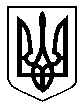 